Nomor Daftar: 1017/FKIP/PGSD/2016PENGGUNAAN MEDIA AUDIO VISUAL UNTUK MENINGKATKAN HASIL BELAJAR DALAM PEMBELAJARAN IPS (Penelitian Tindakan Kelas materi Kegiatan Ekonomi dalam Memanfaatkan Sumber Daya Alam Semester II Tahun Ajaran 2015-2016 Pada Siswa Kelas IV SDN Astakrama Kecamatan Pasirjambu Kabupaten Bandung)SKRIPSIDiajukan untuk Memenuhi Salah Satu Syarat Memperoleh Gelar Sarjana  Pendidikan Guru Sekolah Dasar 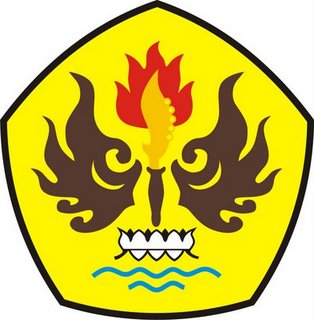 Oleh:NIDA SHOLIHAH125060170PROGRAM STUDI PENDIDIKAN GURU SEKOLAH DASARFAKULTAS KEGURUAN DAN ILMU PENDIDIKANUNIVERSITAS PASUNDAN BANDUNG2016